TIRANO NATALE Eventi e manifestazioni natalizie 2019con il CUORE DI TIRANO progetto solidale promosso dalla Pro Loco di Tiranoa favore di ABIO Sondrio - Associazione per il bambino in ospedaleUn’iniziativa di:Comune di TiranoBiblioteca TiranoMuseo Etnografico TiranesePro Loco TiranoIn collaborazione con:Consorzio Turistico Media Valtellina Con il contributo:Comunità Montana Valtellina di Tirano  Info: InfoPoint Tel. (+39) 0342 706066 Email: iattirano@valtellinaturismo.com Facebook: Visita Tirano  Biblioteca Civica Arcari Tel. (+39) 0342 702572Email: biblioteca@comune.tirano.so.it Facebook: Biblioteca Arcari TiranoPro loco TiranoEmail: prolocotirano@gmail.com Facebook: Pro Loco Tiranowww.visitatirano.it / www.valtellinaturismo.comGli eventi del Natale tiranese e le manifestazioni aderenti al Cuore di Tiranovenerdì 29 novembre 2019  ore 19.30 - Ristorante ai Portici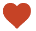 Cena natalizia Gruppo Donatori Sangue TiranoA cura dell'Associazione Donatori Sangue Tiranodomenica 1 dicembre 2019  dalle ore 14.00 - Piazza MarinoniLe castagne per il cuoreVendita di caldarroste per il cuore di tirano. A cura dell'Associazione Mato Grossogiovedì 5 dicembre 2019ore 9.30 - Piazza CavourAddobbo dell’albero di Natale A cura dei bambini della Scuola Primaria “Credaro” con gli operai del Comunevenerdì 6 dicembre 2019ore 14.00 - Parco del Cinquecentenario, MadonnaInaugurazione PresepeA cura dell'Associazione Nazionale Finanzieri sezione di Tirano e Scuola Statale dell’infanzia “Il Quadrifoglio”ore 15.00 - Giardino d'infanzia, Viale Garibaldi  Inaugurazione presepeA cura della Fondazione Giardino d'Infanziaore 16.15 - Casa di riposo "Città di Tirano"Storie per aspettare il NataleLetture per bambini e genitori con le Volontarie per la Cultura. Dai 3 anni. A cura del Comune di Tirano - Biblioteca Civica Arcarisabato 7 dicembre 2019ore 14.30-17.30 - Museo Etnografico TiraneseMagia d'inverno: suoni, colori e profumiLaboratorio creativo per bambini e ragazzi condotto da Antonella Della Bosca.  Iscrizioni entro venerdì 6 dicembre presso Biblioteca Arcari (max 20 iscritti)Età 8-13 anni. A cura del Comune di Tirano - Biblioteca Civica Arcariore 17.30 - Piazza BasilicaUnicorni luminosi Principi esotici sfilano sulla piazzacon travestimenti di magici e luminosi unicorniA cura del Comune di Tirano - Unikentertainmentore 21.00 - Basilica Madonna di TiranoConcerto dell'ImmacolataCoro Bernina, Coro Novum Canticum e Corale Siro MauroA cura del Coro Berninadomenica 8 dicembre 2019dalle ore 12.00 - Via del Progresso 1 (ex Cartiera) Pranzo al trova amici con simpatiche sorpreseA cura dell'Associazione Fiori di Spartaore 14.00 - c/o Ristorante ai PorticiInaugurazione PresepeA cura di Amici di “Terre des Hommes” Tiranoore 14.30 - Piazza BasilicaInaugurazione dell'albero di Natalecon degustazione castagne e la ricetta tipica "chisciöl"A cura del Gruppo Alpini Madonna, Protezione Civile Comunale e Scuola Primaria "Marinoni"ore 15.00 - Largo Pretorio  Tombolata A cura dell'Associazione Amici degli anzianiNegozio equosolidale - Largo Pretorio  Giornata per il Cuore di Tiranol’intero incasso verrà donato alla raccolta fondi Cuore di TiranoA cura dell’Associazione Sconfinandolunedì 9 dicembre 2019ore 10.00 Baruffini Ex-Scuola, ore 14.00 Cologna Ex-ScuolaAddobbo degli alberi di Natale nelle frazioni con decorazioni preparate dagli abitantiA cura degli anziani dello Spazio Cortesia Sbrighes! martedì 10 dicembre 2019dalle ore 8.00 alle 16.00 - Piazza Unità d'ItaliaFesta di Natale con mercatinoA cura della Scuola Primaria "Vido"giovedì 12 dicembre 2019ore 21.00 - Sala Creval, Piazza MarinoniAfrica bianca… accendiamo la speranzaincontro con il fotografo Alfonso Della Corte. A cura del Gruppo Vocale D'Altro Cantovenerdì 13 dicembre 2019ore 20.45 - Basilica Madonna di Tirano  Il Natale in canto Coro Pueri Cantores con Cime di Redasco e Coro LuvingerA cura dell'Associazione Pueri Cantoressabato 14 dicembre 2019dalle ore 10.00 alle ore 13.00 - Local Hub Sbrighes! Palazzo FoppoliArtLab: acquerello per NataleLaboratorio di tecnica dell'acquerello. Quota partecipativa 50€. Info e iscrizioni: 349.8210607A cura della prof.ssa Renata Rizzoore 10.30 - Biblioteca Arcari Tante storie di Natale per i più picciniLetture ad alta voce per bambini e genitori con le Volontarie per la Cultura. Dai 3 anni.  A cura del Comune di Tirano - Biblioteca Civica Arcari.ore 20.30 - Chiesa di S. Pietro Martire BaruffiniConcerto dell'AvventoA cura dell'Associazione Borgo Baruffinidalle 15.00 alle 17.30 - Museo Etnografico TiraneseSe voglio divertirmi leggo... al museoLetture ad alta voce a cura dei partecipanti al laboratorio "Se voglio divertirmi leggo" condotto da Veronica BombardieriPer tutte le età. Ingresso gratuito. A cura del Comune di Tirano - Biblioteca Civica Arcaridomenica 15 dicembre 2019dalle 15.00 alle 18.00 a rotazione - Piazza MarinoniLa Regina dei GhiacciSpettacolo di narrazione all'interno del grande Castello di GhiaccioA cura del Comune di Tirano - Compagnia Molino Rosenkranzlunedì 16 dicembre 2019ore 20.30 - Biblioteca ArcariComposizioni natalizie con fiori e materiali naturaliLaboratorio creativo condotto da Antonella BrinaficoIscrizioni entro il 12 dicembre presso Biblioteca Arcari (massimo 10 iscritti)É richiesto il rimborso del costo dei materialivenerdì 20 dicembre 2019ore 20.00 - Oratorio Sacro Cuore, Via Roma  Super Tombola di Natale per grandi e picciniTombola: soggiorno per 2 persone per una settimana presso un Hotel di Igea Marina (offerto dalla Famiglia Ciapparelli) e tantissimi altri premi offerti dai negozianti e dagli esercenti tiranesi A cura della Pro Loco Tiranosabato 21 dicembre 2019ore 16.30 - Biblioteca ArcariIl Natale del topo che non c'era e altre storieLetture ad alta voce a cura di Veronica Bombardieri e Luciana Cairoli. Dai 6 anni. A cura del Comune di Tirano - Biblioteca Civica Arcaridomenica 22 dicembre 2019Dalle ore 15.00 alle 18.30 in Piazza Basilica, Piazza Cavour, Piazza Marinoni e Viale ItaliaGli invasati di NataleAlcuni alberi di Natale prendono vita d’improvviso lungo le vie di Tirano per stupire e divertire, accompagnati da alti personaggi nataliziA cura del Comune di Tirano - Compagnia Teatro Scalzo di Genova  ore 20.00 - Piazza Cavour  La “Carica dei Babbi Natale” con ristoro a fine corsaiscrizione in Piazza Cavour dalle ore 20.00 - costo € 5,00 con cappello di babbo nataleA cura dell'Associazione Nordic Walking Valtellinaore 21.00 - Basilica Madonna di Tirano  Concerto di NataleA cura della Banda Cittadina Madonna di Tiranomartedì 24 dicembre 2019ore 22.00 - BaruffiniSanta Messa di Nataledopo la funzione la "Notte dei focolari" A cura dell’Associazione Borgo Baruffinivenerdì 27 dicembre 2019ore 21.00 - Chiesa di San Martino Concerto di NataleCoro Monti Verdi e Coro Misto poschiavino con la partecipazione del "CoroFa" di voci bianche della Civica Scuola di Musica della Provincia di Sondrio diretto da Chiara RicciardiA cura del Coro Monti Verdisabato 28 dicembre 2019ore 16.30 - Auditorium TrombiniLe 12 nottiStorie e leggende d'inverno con musiche dal vivo con la Compagnia Le StrologheRassegna di teatro per famiglie "Tananai". Ingresso € 5,00A cura del Comune di Tirano e Zanubrio Marionettedomenica 29 dicembre 2019ore 21.00 - Basilica Madonna di TiranoConcerto per la notte di NataleEnsemble d’archi “De Bassus” - Direttore: Moreno Pozzi, Solista: Elia Senese, Violini: Elia Senese, Chiara Del Simone, Maria Teresa Moretta, Chiara Varenna, Viola: Chiara Geronimi, Violoncello: Giacomo Sala, Contrabbasso: Giovanni Croce, Clavicembalo: Ombretta PresottoMusiche di J.S. Bach e A. Corelli, dai concerti per strumenti solisti al brano scritto per la notte di NataleA cura del Comune di Tirano e Musica Vivamartedì 31 dicembre 2019ore 23.00 - Piazza CavourCapodanno in piazza con Spettacolo laser show e digital graffitiBrindisi collettivo di mezzanotte e DJ Set Andres Diamond A cura del Comune di Tirano, MeVa Events e Consorzio Turistico Media Valtellinavenerdì 3 gennaio 2020ore 16.30 - Biblioteca ArcariCome nascondere un leone a Natale e altre storie Letture ad alta voce a cura di Veronica Bombardieri e Luciana Cairoli. Dai 6 anni. A cura del Comune di Tirano - Biblioteca Civica ArcariDomenica 5 gennaio 2020dalle ore 15 fino alle 15 di lunedì 6 gennaio GabinatL’antica usanza del “Gabinat” anima il paese. Chi saluta per primo con l'espressione augurale “Gabinat!” ha diritto a un piccolo dono.Domenica 5 gennaio 2020ore 20.30 - Piazza BasilicaArriva la BefanaLa tradizionale discesa dalla Befana da Santa Perpetua accompagnata dal suggestivo spettacolo pirotecnicoTé caldo e vin brulé per i partecipanti.A cura dell'Associazione Alpini Madonna di TiranoIl programma del Comune di Tirano è a cura dell’Assessorato alla Cultura e al Turismo con la Biblioteca Civica Arcari e il contributo della Comunità Montana Valtellina di Tirano.Alcune iniziative contribuiscono alla raccolta fondi del Cuore di Tirano promossa dalla Pro Loco di Tirano. Eccetto dove diversamente indicato, le iniziative sono gratuite. Manifestazioni aderenti al Cuore di Tirano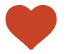 La magia dei presepiPiazza Basilica - Gruppo Alpini Madonna Basilica - Volontari del SantuarioGiardino del Cinquecentenario - Scuola Statale dell’infanzia “Il Quadrifoglio”c/o Ristorante ai Portici - Terres des HommesViale Garibaldi - Fondazione Giardino d’infanziaArco Piazzetta Arcari - Fam. Rinaldi SilvanaPiazza San Martino - ParrocchiaVia Porta Bormina 10 - Fam. LazzeriVia San Carlo 31 - Casa Pilota - MaganettiVia San Carlo 34 - Fam. BorghiVia Repubblica 8 - Fam. SoltoggioPiazza ParraviciniVia Trivigno (santella) - Amici di via TrivignoVia Lombardia 20 - Fam. StoppaniVia Porta Milanese 50 - Casa Piermartiri-Rusconi (suonare il campanello)Coordinamento a cura della Pro LocoVisite guidate e apertura Palazzi 27-29 dicembre 20192-5 gennaio 2020 Ore 16.30Visita guidata al centro storico di TiranoItinerario a carattere storico, artistico e culturale alla scoperta delle bellezze architettoniche della Città di Tirano. Visita guidata gratuita. Durata 1 ora. Ritrovo davanti al ponte della Porta Poschiavina, Palazzo Foppoli.28-30 dicembre 20193-4 gennaio 2020 Ore 11.15Visita guidata alla Basilica di Madonna di TiranoVisita guidata gratuita a una delle più importanti architetture rinascimentali dell’arco alpino dal punto di vista religioso, storico e artistico, eretta dopo l’apparizione della Beata Vergine a Mario Omodei il 29 settembre 1504. Durata 1 ora. Ritrovo davanti al Portale Maggiore, Piazza Basilica.Dal 27 al 30 dicembre 2019Dal 2 al 5 gennaio 2020 Ore 15.30Visita guidata a Palazzo MerizziImportante palazzo nobiliare della Valtellina nel cuore del centro storico di Tirano. Sarà possibile visitare le sale di fine XVII secolo e ammirare le meravigliose “stue” settecentesche finemente decorate. Le visite guidate a pagamento (euro 4,00). Durata di 45 minuti. Ritrovo davanti a Palazzo Merizzi, Via Torelli.Sabato 7-14-21 e Domenica 1-8-15-22 dicembre 2019dalle ore 15.30 alle ore 17.30Ingresso euro 3,00dal 26 al 29 dicembre 2019 ingresso gratuitodalle 10.30 alle 12.30 e dalle 14.30 alle 17.30 Visita al Museo Etnografico TiraneseNella storica Casa del Penitenziere ha oggi sede il MET che conserva oggetti della tradizione contadina e reperti storici. MET, Piazza Basilica, Madonna di Tirano.Il Cuore di Tirano 2019Da circa trent’anni la Pro Loco di Tirano promuove l’iniziativa solidale “Il Cuore di Tirano” che raccoglie le generose donazioni dei tiranesi a favore di organizzazioni o progetti rivolti alle persone più fragili della nostra comunità. Per il 2019 la raccolta sarà destinata all’ABIO Sondrio - Associazione per il bambino in ospedale che opera presso il reparto di Pediatria dell’Ospedale di Sondrio.“ABIO è il sorriso portato dove c'è la malattia, è il colore che arriva in un ambiente che può fare paura, è essere vicino ai genitori, ai bambini, agli adolescenti in un momento così difficile.”Per chi volesse aiutare la Pro Loco nella sua raccolta fondi solidale:Pro Loco Tirano causale “Cuore di Tirano”IBAN: IT 52 Z 05696 52290 000002290X31Banca Popolare di Sondrio - Agenzia di TiranoPer info e comunicazioni: e-mail: prolocotirano@gmail.com  